LIQUID NITROGEN TREATMENT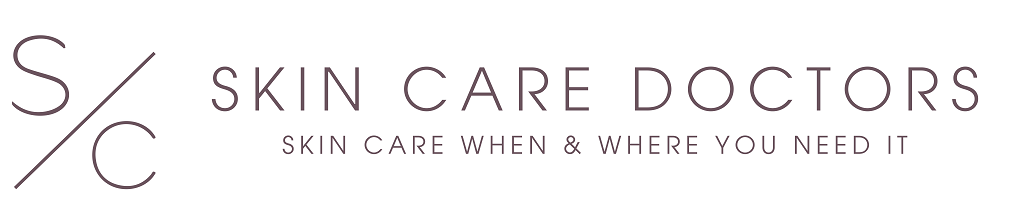 WOUND CARE INSTRUCTIONSThe treated area may appear red and swollen at first or it may appear white.  Over the next 24 to 48 hours, a blister may form and may last for a week.  A scab may then form over the area.You will need to take care of this site to prevent infection and aid in optimal healing.Leave the blistered area uncovered as long as it remains closed.  If the area breaks open, cover with a clean bandage.  Do not pull off the skin covering the blister. This skin will protect the underlying healing tissue.If the blistered area becomes uncomfortably filled with fluid, you may release some of the fluid by puncturing the blister with a needle that has been cleaned with alcohol.  Apply Aquaphor or Vaseline ointment to the two- three times each day (avoid Bacitracin, Neosporin or Neomycin).  It is better to keep the area moist than to let it get dry and crusted.If you are experiencing discomfort, it can be relieved with extra-strength Tylenol or similar pain relief medication.If you have not developed any blisters after treatment, you may leave the treated area(s) uncovered by a bandage but keep the skin moist using Vaseline jelly. Please CALL if you develop signs of infection such as:Thick, yellow, pus-like drainage that is associated with an odor.Fever over 101° FahrenheitRedness streaking from biopsy site that continues to increase over 24 hours.Pain and swelling at the biopsy site.**Some redness is part of the normal healing process. If you have any questions, don’t hesitate to call.